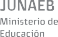 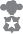 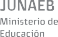 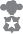 Estimados padres, madres y/o apoderados: necesitamos de su colaboración para responder esta encuesta, la información que usted entregue es confidencial y le permitirá a Junaeb y a otros servicios públicos conocer la condición de vulnerabilidad de su hijo/a y así entregar los servicios y beneficios adecuados a sus necesidades. Le solicitamos que pueda responder en forma fidedigna lo que se consulta en conjunto con el/la profesor/a jefe/a de su hijo/a, quien le orientará en las alternativas de respuesta.JUNAEB COMPROMETE QUE ESTA ENCUESTA SÓLO SERÁ UTILIZADA PARA LA MEDICIÓN DE VULNERABILIDAD  DE LAS Y LOS NIÑOS. LA INFORMACIÓN SERÁ RESGUARDADA SEGÚN ESTABLECE LA LEY N° 19.628 (SOBRE PROTECCIÓN DE LA VIDA PRIVADA).IDENTIFICACIÓN DEL/LA ESTUDIANTEResidencia: Registre la región y comuna en que vive el/la estudianteResponda registrando con una equis (X) en el casillero correspondiente:Nacionalidad Estudiante	3. Si es extranjera, especifíque cuál es la nacionalidad que posee.Si la nacionalidad es extranjera, ¿Cuál es el tiempo de residencia en Chile? Registrar el tiempo, independiente de su situación legal.Nacionalidad de la Madre7. Nacionalidad del Padre6. Si es extranjera, especifíque cuál es la nacionalidad que posee.Si es extranjera, especifíque cuál es la nacionalidad que posee.Etnia. ¿El o la estudiante pertenece a algún pueblo originario?: Registre la etnia del/la estudianteSi señaló SÍ, especifique la etnia que posee.ANTECEDENTES DE LA FAMILIAResponda registrando con una equis (X) en el casillero correspondiente o completando según la información solicitada.RUN Jefe o Jefa de Familia¿El Jefe o Jefa de Familia posee RUN?*Sólo responder si se dejó en blanco la pregunta anterior*No contestan los niños o niñas que viven en Residencia Sename o de protecciónAntecedentes de escolaridad y ocupación de los padres del/la estudianteMarque con una equis (X) en la casilla correspondiente la alternativa que mejor represente la situación de escolaridad de la madre y el padre del/la estudiante. La escolaridad del/la Jefe/a de Familia sólo se debe registrar cuando este rol no lo asuman ni el padre ni la madre.Marque con una equis (X) la alternativa que mejor represente la situación de Título de estudios Técnicos o Profesionales que posee.“Marque con una equis (X) en la casilla correspondiente la alternativa (SÓLO UNA) que mejor represente la Situación Ocupacional de la madre y el padre del/la estudiante durante los últimos 6 meses. La situación ocupacional del/la Jefe/a de Familia SÓLO se debe registrar cuando este rol no lo asuman ni el padre ni la madre.Antecedentes de la vivienda del/la estudianteResponder señalando con una (X) en el casillero correspondiente:ASPECTOS RELEVANTES DE LA CRIANZA EN PRIMERA INFANCIAResponder registrando el peso en kilos y gramosSeñalar con una (X) en el casillero correspondiente:Marque con una equis (X) en la casilla correspondiente laMarque con una equis (X) en la casilla que corresponda la alternativa que mejor represente la situación de la figura paterna en la crianza del/la estudiante.SALUD DEL/LA ESTUDIANTETeniendo en cuenta la salud del/la estudiante en el ÚLTIMO MES, la ayuda que recibe de personas, la utilización de algún elemento de apoyo o cualquier medicamento que tome y, comparado/a con otros/as niños/as de la misma edad, responder:Las siguientes preguntas son acerca de las dificultades que pudiera tener el/la estudiante para realizar ciertas actividades, debido SOLAMENTE A SU ESTADO DE SALUD y sin considerar aparatos o dispositivos de ayuda, medicamentos o personas que leEn relación a lo que el/la estudiante necesita, indique cuál es su percepción respecto a lo siguiente: ¿Hasta qué punto el establecimiento le facilita o dificulta al estudiante hacer las actividades que debe realizar en él?Registre con una equis (X) el o los que correspondan:Debido a su salud, ¿el/la estudiante utiliza algunos de los siguientes dispositivos o recursos de apoyo que le permitan estudiar mejor?Además de los recursos que utiliza, ¿cree usted que necesitaría algún dispositivo o recurso de apoyo que le permitan estudiar mejor debido a su salud?En su opinión, ¿Cómo considera el peso actual del/la niño/a?El/la niño/a, ¿ha sido diagnosticado/a por un médico con alguna enfermedad o condición de salud que requiera tratamiento médico o medicamento por un periodo prolongado de tiempo?Si respondió Sí en la pregunta anterior: Marque con una equis (X) la alternativa que corresponda.Si respondió SÍ en la pregunta D14:Indique la cantidad de días de inasistencia a clases del/la estudiante en los últimos 12 meses debido a la enfermedad o condición de salud que requiera tratamiento médico o medicamento por un periodo prolongado de tiempo.El/la estudiante, ¿a qué edad visitó por primera vez al dentista?En los últimos dos años, ¿con qué frecuencia el/la estudiante ha visitado al dentista?CONTEXTO FAMILIAR Y RELACIONES SOCIALESMarque con una equis (X) en la casilla que corresponda la alternativa que mejorSi señala que Sí en la pregunta E3, marque en la casilla la opción que corresponda en cada una de las siguientes categorías:8. Si respondió No en la pregunta anterior, marque en la casilla la opción que corresponda:ESTILO DE VIDA, CARACTERÍSTICAS Y EXPECTATIVAS DEL/LA ESTUDIANTEMarque con una equis (X) en la casilla de la derecha la16. ¿El o la estudiante, tiene acceso a algún medio tecnológico digital cómo PC, celular, Smartphone, Tablet, Notebook? Marque con una equis (X) en el casillero que corresponde.18. ¿El o la estudiante, participa a lo menos una vez al mes en algún grupo u organización? Marque con una equis(X) en el casillero que corresponde.17. Si señala SÍ, ordenar de 1 a 7 para que lo utiliza (el 1 corresponde al mayor uso y el 7 al menor uso):19. Si responde SÍ, señalar en cual(es) de las siguientes organizaciones participa:Hábitos de sueño23. ¿Duerme siesta el/la estudiante? (lunes a viernes)ANTES DE CONCLUIR LA ENCUESTA, POR FAVOR RESPONDA EL SIGUIENTE CUADRO.*Complementar con números de alternativa que corresponda según los códigos indicados en instructivos: 1. UNA CARIE; 2. DOS O MÁS CARIES; 3. NO SE OBSERVAN CARIES; 4. NO SE PUEDE EVALUAR.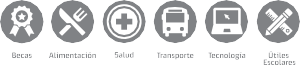 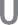 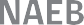 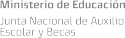 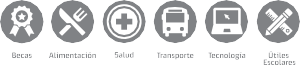 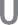 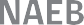 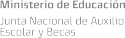 CURSOApellido MaternoRegiónComunaAñosMesesChilenaExtranjeraBolivianaPeruanaArgentinaColombianaEcuatorianaHaitianaVenezolanaOtra. ¿Cuál?SíNoNo sabeAimaraRapanui o PascuenseQuechuaMapucheLican Antai o AtacameñaCollaAlacalufe o KawashkarYagán o YámanaDiaguita¿Quién contesta la encuesta?Ambos padresSólo la madreSólo el padreOtro familiarOtro no familiarTutor o Apoderado Legal¿Quién contesta la encuesta?RUN-Estructura de la FamiliaSeñale con una equis (X) en los casilleros respectivos todas las alternativas que correspondan según la pregunta:PadreMadreAbueloAbuelaHermano/aTíoTíaOtro familiarOtro no familiarFamilia de acogidaResidencia Senameo de protecciónNadieNo sabe4. ¿Con quién vive el niño o la niña?5. Indique número de personas para cada parentesco marcado*6. ¿Qué integrante de la familia es el Jefe o Jefa de Familia?7. ¿Hay algún familiar que viva con el niño o la niña, que por motivos de salud dependa de otro para realizar las actividades cotidianas?8. ¿Quién cuida del niño o niña los días de semana, fuera del horario escolar?9. ¿Quién apoya al estudiante en las tareas escolares?10. ¿Quién se encarga del traslado de el/la estudiante?11. ¿Cuántas personas, incluido/a el/la estudiante, viven en el hogar?*11. ¿Cuántas personas, incluido/a el/la estudiante, viven en el hogar?*¿Cuál fue el último añode estudios aprobado por:NingúncursoaprobadoEnseñanza BásicaEnseñanza BásicaEnseñanza BásicaEnseñanza BásicaEnseñanza BásicaEnseñanza BásicaEnseñanza BásicaEnseñanza BásicaEnseñanza MediaEnseñanza MediaEnseñanza MediaEnseñanza MediaEducación SuperiorEducación SuperiorEducación SuperiorEducación SuperiorEducación SuperiorEducación SuperiorEducación SuperiorPostGradoNo sabe o no aplica¿Cuál fue el último añode estudios aprobado por:Ningúncursoaprobado1º2º3º4º5º6º7º8º1º2º3º4º1º2º3º4º5º6º7ºPostGradoNo sabe o no aplica12. la madre?13. el padre?14. el/la jefe/a de familia?No tieneTítuloTítulo Técnicode LiceoTítulo TécnicoProfesional (CFT o IP)TítuloUniversitarioNo aplica o no sabe15. la madre?16. el padre?17. el/la jefe/a de familia?¿Cuál es la ocupación...Se encuentra cesanteEmpleador/a o Patrón/aTrabajador/a por Cuenta PropiaAsalariado/a del Sector Privado (Empleado/a, Obrero/a, Jornalero/a)Asalariado/adel Sector PúblicoPersonal de Servicio Doméstico Puertas AdentroPersonal de Servicio Doméstico Puertas AfueraTrabajo Familiar o Personal No RemuneradoJubilado/a o Pensionado/aDueño/a de CasaEstudianteNo sabe o No Aplica18. de la madre?19. del padre?20. del/la jefe/a de familia?21. ¿Cuántas habitaciones de la vivienda se utilizan sólo para dormir? No contestan estudiantes queviven en Residencia Sename o de protección. Se debe contestar con números, según corresponda.21. ¿Cuántas habitaciones de la vivienda se utilizan sólo para dormir? No contestan estudiantes queviven en Residencia Sename o de protección. Se debe contestar con números, según corresponda.21. ¿Cuántas habitaciones de la vivienda se utilizan sólo para dormir? No contestan estudiantes queviven en Residencia Sename o de protección. Se debe contestar con números, según corresponda.21. ¿Cuántas habitaciones de la vivienda se utilizan sólo para dormir? No contestan estudiantes queviven en Residencia Sename o de protección. Se debe contestar con números, según corresponda.21. ¿Cuántas habitaciones de la vivienda se utilizan sólo para dormir? No contestan estudiantes queviven en Residencia Sename o de protección. Se debe contestar con números, según corresponda.21. ¿Cuántas habitaciones de la vivienda se utilizan sólo para dormir? No contestan estudiantes queviven en Residencia Sename o de protección. Se debe contestar con números, según corresponda.SíNoNoNo sabeNo sabeNo sabe22. ¿La vivienda cuenta con baño con sistema de eliminación de excretas?22. ¿La vivienda cuenta con baño con sistema de eliminación de excretas?22. ¿La vivienda cuenta con baño con sistema de eliminación de excretas?23. El/la estudiante, ¿tiene una cama de uso exclusivo para él/ella?23. El/la estudiante, ¿tiene una cama de uso exclusivo para él/ella?23. El/la estudiante, ¿tiene una cama de uso exclusivo para él/ella?24. El/la estudiante, ¿comparte la cama con otras personas regularmente?24. El/la estudiante, ¿comparte la cama con otras personas regularmente?24. El/la estudiante, ¿comparte la cama con otras personas regularmente?SíNoNo, pero se habilita cuando se necesitaNo, pero se habilita cuando se necesitaNo, pero se habilita cuando se necesitaNo, pero se habilita cuando se necesitaNo sabeNo sabe25. ¿Existe un espacio de la vivienda habilitado para el uso del/la estudiante, que le permita realizar sus tareas escolares y guardar sus pertenencias?26. ¿Existe en la vivienda o inmediatamente fuera de ella, un espacio habilitado para el uso del/la estudiante, que le permita realizar actividades en su tiempo libre?Ponga en la casilla de la derecha el número de años que correspondaAñosNo sabe1. ¿Qué edad tenía la madre al momento del parto del/la estudiante?2. ¿Qué edad tenía la madre del/la estudiante al momento de su primer parto?5. El/la niño /niña, ¿hasta qué edad recibió lactancia materna EXCLUSIVA?No recibió lactancia maternaEntre 1 y 4 mesesEntre 5 y 6 mesesMás de 7 mesesNo sabe5. El/la niño /niña, ¿hasta qué edad recibió lactancia materna EXCLUSIVA?respuesta a cada una de las siguientes preguntas:respuesta a cada una de las siguientes preguntas:SíNoNo sabeEl/la estudiante asistió a:6. Sala CunaEl/la estudiante asistió a:7. Jardín Infantil (Nivel Medio)El/la estudiante asistió a:8. Pre Kinder (Transición I)El/la estudiante asistió a:9. Kinder (Transición II)Sí, siempreSólo en algunos períodos de tiempoNo, nuncaNo aplicaNo sabe10. ¿Existe una figura paterna presente en la crianza del/ la estudiante? (juega con él o ella, le ayuda con las tareas, lo/a lleva al médico, etc.)Sí, siempreSí, pero insuficientes o esporádicosNuncaNo aplicaNo sabe11. ¿Existe una figura paterna que aporte recursos económicos para la crianza del/la estudiante?Nada problemáticoLevemente problemáticoModeradamente problemáticoSeveramente problemáticoExtremadamente problemático/No puede hacerloNo sabe1. ¿Qué tan problemático ha sido para el/la estudiante completar una tarea?2. ¿Qué tan problemático ha sido para el/la estudiante hacer las tareas, tal y cómo se le piden en la escuela?ayudan.Ninguna dificultadDificultad leveDificultad moderadaDificultad severaDificultad extrema/ ImposibilidadNo sabe3. ¿Qué grado de dificultad ha tenido para ver sin lentes?4. ¿Qué grado de dificultad ha tenido para escuchar sin dispositivo de ayuda para oír o audífonos?5. ¿Qué grado de dificultad ha tenido para caminar?6. ¿Qué grado de dificultad ha tenido para entenderle a usted y a otros?7. ¿Qué grado de dificultad ha tenido para aprender?8. ¿Qué grado de dificultad ha tenido para controlar su comportamiento?9. ¿Cuánta dificultad ha tenido para llevarse bien con otro/as niños/as?Facilita muchoFacilita pocoNi facilita ni dificultaDificulta pocoDificulta muchoNo sabeNo respondeDesnutrido/aBajo pesoPeso normalSobrepesoObeso/aAsmaBronco PulmonarDiabetes tipo IDiabetes tipo IIEpilepsiaObesidadEnfermedad CelíacaDislipidemiaAlergia alimentariaOtraNingunoEntre 1 y 5 díasEntre 6 y 10 díasMás de 10 díasNo sabeAntes de los dos añosA los dos añosA los tres añosA los cuatro añosDespués de los 4 añosNo lo ha visitadoNo sabe1 vez2 vecesMás de 2 vecesNo lo ha visitadoNo saberepresenta la situación de la familia. Recuerde que todas las preguntas son estrictamenteconfidenciales.SíNoNo desea contestarNo desea contestarNo sabe1. ¿Alguna de las personas que viven con el/la estudiante, ha estado privada de libertad?2. ¿Algún integrante de la familia, que tenga contacto habitual con el/la estudiante, ha tenido problemas en la familia, en el barrio o en el trabajo por el consumo de alcohol y/o drogas?3. Dentro del hogar, ¿existe un /a niño /a y/o joven en edad escolar que realice algún tipo de trabajo?3. Dentro del hogar, ¿existe un /a niño /a y/o joven en edad escolar que realice algún tipo de trabajo?SíSíNoNo sabe3. Dentro del hogar, ¿existe un /a niño /a y/o joven en edad escolar que realice algún tipo de trabajo?3. Dentro del hogar, ¿existe un /a niño /a y/o joven en edad escolar que realice algún tipo de trabajo?4.4.5.5.6.6.Trabaja y estudiaSólo trabajaEl trabajo que realiza es remuneradoEl trabajo que realiza no es remuneradoTrabaja dentro del hogarTrabaja fuera del hogar7. El/la cuidador/a principal, ¿lee frecuentemente diarios, revistas, libros, internet o cualquier otro medio de lectura?SíNoNo sabe7. El/la cuidador/a principal, ¿lee frecuentemente diarios, revistas, libros, internet o cualquier otro medio de lectura?No sabe leerFalta de recursosNo es de su interésNo sabe9 ¿Alguno(s) de los familiares que viven con el/la estudiante participa activa o frecuentemente en alguna organización social o recreativa? (Considerando por ejemplo: club deportivo, voluntariados, religiosa, entre otras)SíNoNo sabe o no aplica9 ¿Alguno(s) de los familiares que viven con el/la estudiante participa activa o frecuentemente en alguna organización social o recreativa? (Considerando por ejemplo: club deportivo, voluntariados, religiosa, entre otras)alternativa que mejor represente la frecuencia con que el/la estudiante realiza lo siguiente:SiempreFrecuentementePocas vecesCasi nuncaNunca1. Demuestra afecto hacia sus padres y familiares2. Demuestra afecto hacia sus pares y amigos3. Expresa sus sentimientos o emociones hacia los demás (ej.: alegría, pena, rabia, etc.)4. Manifiesta sus sentimientos a través de expresiones corporales dirigidas hacia los demás (ej.: hace cariño, gestos, da abrazos, etc.)5. Juega con otros niños y/o niñas6. Comparte sus cosas con los demás niños y/o niñas7. Es explosivo/a o agresivo/a con adultos/as8. Es explosivo/a o agresivo/a con otros/as niños/as9. Participa activamente en juegos y actividades físicas y/o recreativas con otro/as niños/as10. Hace preguntas a los adultos para conocer o aclarar cosas11. Muestra interés por los libros y la lectura12. Manifiesta interés por conocer su entorno13. Juega a armar y desarmar cualquier tipo de cosas14. Manifiesta interés por desarrollar alguna expresión artística (música, danza, escritura, manualidades, teatro, etc.)15. Demuestra confianza y seguridad en sí mismo/aSíNoNo sabeJugarHacer tareasDibujar, pintar, escribirConectarse a redes socialesEscuchar música o ver videosSacar fotografías y/o grabar videosBuscar temas de interés propioSíNoNo sabe20. En los últimos 7 días, señale con qué frecuencia el/la estudiante realizó más de 30 minutos de actividades físicas de intensidad moderada a vigorosa, fuera de las horas de clases de Educación Física.Ninguna vez1 vez a la semana2 a 3 veces a la semana4veces5 o más vecesNo sabe No responde20. En los últimos 7 días, señale con qué frecuencia el/la estudiante realizó más de 30 minutos de actividades físicas de intensidad moderada a vigorosa, fuera de las horas de clases de Educación Física.Indicar el horario habitual de lunes a viernes en que el/la estudiante…HoraMinutosNo sabe21. Se despierta en la mañana22. Se duerme en la nocheSíNoNo sabe24. Si en la pregunta anterior señaló Sí, debe indicar la cantidad en MINUTOS (1 hora = 60 minutos)24. Si en la pregunta anterior señaló Sí, debe indicar la cantidad en MINUTOS (1 hora = 60 minutos)25. Considerando la ÚLTIMA SEMANA: ¿El/la estudiante tiene algún problema asociado al sueñoSíNoNo sabeque interfiera en su funcionamiento diario? Como por ejemplo: alteración del ánimo, falta de concentración, entre otros.26. En relación a sus expectativas en cuanto a la educación de su hijo/a o pupilo/a, ¿cuál cree que es el nivel de educación más alto que el/ la estudiante podrá completar en el futuro?No terminará la Enseñanza BásicaCompletará la Enseñanza BásicaCompletará la Enseñanza MediaObtendrá un Título TécnicoObtendrá un Título Profesional26. En relación a sus expectativas en cuanto a la educación de su hijo/a o pupilo/a, ¿cuál cree que es el nivel de educación más alto que el/ la estudiante podrá completar en el futuro?Peso (kgs)Estatura (cms)Fecha en que se realizó la mediciónFecha en que se realizó la mediciónFecha en que se realizó la mediciónProblemaVisiónProblemaVisiónProblema AudiciónProblema AudiciónCaries*(ver Instructivo)Caries*(ver Instructivo)Caries*(ver Instructivo)Caries*(ver Instructivo)NecesidaddentalNecesidaddentalPeso (kgs)Estatura (cms)DíaMesAñoSíNoSíNo1234SíNo,